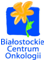 BIAŁOSTOCKIE CENTRUM ONKOLOGIIIM. M. SKŁODOWSKIEJ-CURIE W BIAŁYMSTOKUUL. OGRODOWA 12Znak sprawy: DZP-PN/5/2019SPECYFIKACJA ISTOTNYCH WARUNKÓW ZAMÓWIENIAna wykonanie kompletnej dokumentacji rozbiórkowej i wielobranżowej dokumentacji projektowej i kosztorysowej pod budowę budynku przeznaczonego na Breast Cancer Unitw postępowaniu prowadzonym w trybie przetargu nieograniczonego o wartości szacunkowej poniżej 221.000 euro ZATWIERDZAM:............................................................podpis Kierownika Zamawiającego    lub osoby upoważnionejBiałystok, 23.07.2019 r.I. Informacje ogólneNazwa oraz adres Zamawiającego:Białostockie Centrum Onkologii im. Marii Skłodowskiej-Curie w Białymstoku (zwane dalej Zamawiającym lub BCO), ul. Ogrodowa 12, 15-027 Białystok, Sekretariat BCO: tel. +48 856 64 68 00, faks +48 857 43 59 13, KRS 0000002253, REGON 050657379, NIP 9661330466, strona internetowa: www.onkologia.bialystok.pl  Zamawiający zaprasza do udziału w postępowaniu prowadzonym w trybie przetargu nieograniczonego na wykonanie kompletnej dokumentacji rozbiórkowej i wielobranżowej dokumentacji projektowej i kosztorysowej pod budowę budynku przeznaczonego na Breast Cancer Unit, zgodnie z wymaganiami określonymi w niniejszej Specyfikacji Istotnych Warunków Zamówienia, zwanej dalej SIWZ.Postępowanie prowadzone jest wg przepisów ustawy z dnia 29 stycznia 2004 r. Prawo zamówień publicznych (t. jedn. Dz. U. 2018 poz. 1986 ze zm.), zwanej dalej ustawą Pzp.II. Opis przedmiotu zamówieniaPrzedmiotem zamówienia jest wykonanie kompletnej dokumentacji rozbiórkowej i wielobranżowej dokumentacji projektowej i kosztorysowej pod budowę budynku przeznaczonego na Breast Cancer Unit, zwanej dalej dokumentacja projektową, zgodnie ze Szczegółowym opisem przedmiotu zamówienia stanowiącym załącznik nr 2 do SIWZ. Materiałem pomocniczym w celach projektowych jest udostępniona przez Zamawiającego Koncepcja funkcjonalno – przestrzenna budynku BCU opracowana na zlecenie Zamawiającego. Sposób realizacji zamówienia został określony we wzorze umowy stanowiącym załącznik nr 8 do SIWZ. We wzorze umowy zostały również określone wymagania odnośnie sprawowania nadzoru autorskiego w okresie realizacji prac budowlanych w oparciu o sporządzoną dokumentację, o której mowa w pkt 1.Zamawiający nie dopuszcza składania ofert częściowych.Dokumentacja projektowa powinna zostać sporządzona z uwzględnieniem wymagań w zakresie dostępności dla osób niepełnosprawnych.Zamawiający nie dopuszcza składania ofert wariantowych.Wykonawcy zobowiązani są do wskazania w ofercie zakresu czynności, którego realizację zamierzają powierzyć podwykonawcom [wymagane oświadczenie w ww. zakresie zawarte jest na formularzu ofertowym].Powierzenie wykonania części przedmiotu zamówienia podwykonawcy lub podwykonawcom wymaga zawarcia umowy o podwykonawstwo, przez którą należy rozumieć umowę w formie pisemnej o charakterze odpłatnym, której przedmiotem są usługi stanowiące część zamówienia publicznego, zawartą pomiędzy wybranym przez Zamawiającego Wykonawcą a innym podmiotem (podwykonawcą).Nazwa i kod wg Wspólnego Słownika Zamówień (CPV): Usługi projektowania architektonicznego: 71.22.00.00-6.Wymagania dotyczące zatrudnienia na umowę o pracę:Na podstawie art. 29 ust. 3a ustawy Pzp, w związku z art. 36 ust. 2 pkt. 8a ustawy Pzp, Zamawiający wymaga, aby pracownicy biurowi wykonujący pod nadzorem czynności w zakresie realizacji zamówienia, zatrudnieni byli przez Wykonawcę lub podwykonawcę na podstawie umowy o pracę w rozumieniu art. 22 § 1 ustawy z dnia 26 czerwca 1974 r. – Kodeks pracy (Dz. U. z 2014 r. poz. 1502 z późn. zm.).Ustalenie wymiaru czasu pracy oraz liczby osób Zamawiający pozostawia w gestii Wykonawcy lub podwykonawcy. W przypadku gdy czynności w zakresie realizacji zamówienia zostaną powierzone do wykonania podwykonawcy lub dalszemu podwykonawcy, wymóg zatrudnienia na umowę o pracę dotyczy ww. pracowników podwykonawcy i dalszego podwykonawcy. Wykonawca ma obowiązek zawrzeć w umowie z podwykonawcą wymóg zatrudniania przez podwykonawcę i dalszych podwykonawców pracowników, o których mowa powyżej, na umowę o pracę. Wykonawca lub podwykonawca za pośrednictwem Wykonawcy w terminie 14 dni od dnia podpisania umowy przedstawi wykaz osób i stosowne oświadczenie, że osoby te są zatrudnione na umowę o pracę. W przypadku zmiany zatrudnionych w trakcie realizacji umowy Wykonawca / podwykonawca ma obowiązek przedstawić aktualny wykaz w terminie 7 dni od dnia dokonania zmiany osób. Wymóg zatrudnienia na umowę o pracę nie dotyczy podwykonawców prowadzących działalność gospodarczą na podstawie wpisu do CEIDG lub innych równoważnych rejestrów oraz osób pełniących samodzielne funkcje techniczne w budownictwie w rozumieniu ustawy z dnia 7 lipca 1994 r. Prawo budowlane (t. jedn. Dz. U. 2016 poz. 290 ze zm.).W trakcie realizacji zamówienia na każde wezwanie Zamawiającego w wyznaczonym w tym wezwaniu terminie Wykonawca / podwykonawca przedłoży Zamawiającemu dowody w celu potwierdzenia spełnienia wymogu zatrudnienia na podstawie umowy o pracę przez Wykonawcę lub podwykonawcę osoby wykonującej wskazane powyżej czynności w trakcie realizacji zamówienia, w szczególności:poświadczoną za zgodność z oryginałem odpowiednio przez Wykonawcę lub podwykonawcę kopię umowy / umów o pracę osób wykonujących w trakcie realizacji zamówienia czynności, których dotyczy ww. oświadczenie wykonawcy lub podwykonawcy. Kopie umów powinny zostać zanonimizowane w sposób zapewniający ochronę danych osobowych pracowników, zgodnie z przepisami ustawy z dnia 10 maja 2018 r. o ochronie danych osobowych oraz RODO (tj. w szczególności pozbawione adresów zamieszkania, nr PESEL pracowników itp.). Informacje takie jak: imię i nazwisko pracownika, data zawarcia umowy, rodzaj umowy o pracę i wymiar etatu powinny być możliwe do zidentyfikowania;zaświadczenie właściwego oddziału ZUS potwierdzające opłacanie przez Wykonawcę lub podwykonawcę składek na ubezpieczenia społeczne i zdrowotne z tytułu zatrudnienia na podstawie umów o pracę za ostatni okres rozliczeniowy (zanonimizowane analogicznie j. w.);poświadczoną za zgodność z oryginałem odpowiednio przez Wykonawcę lub podwykonawcę kopię dowodu potwierdzającego zgłoszenie pracownika przez pracodawcę do ubezpieczeń (zanonimizowane analogicznie j. w.).Zamawiający będzie mógł odstąpić od umowy jeśli Wykonawca, w wyznaczonym przez Zamawiającego terminie nie udokumentuje, że pracownicy biurowi wykonujący pod nadzorem czynności w zakresie realizacji zamówienia, są zatrudnieni na podstawie umowy o pracę.III. Termin wykonania zamówieniaTermin realizacji zamówienia (odbioru końcowego przez Zamawiającemu przekazanej dokumentacji projektowej i złożenia wniosku o wydanie pozwolenia na rozbiórkę i pozwolenia na budowę): do dnia 13.12.2019 r., w tym 14 dni roboczych od dnia zawarcia umowy na przedstawienie Zamawiającemu do wyboru dwóch propozycji koncepcji architektonicznych BCU.IV. Opis warunków udziału w postępowaniu oraz podstaw wykluczenia  O zamówienie mogą ubiegać się Wykonawcy, którzy spełniają następujące warunki udziału w postępowaniu:posiadają doświadczenie, tj.:wykonali w okresie ostatnich 5 lat przed upływem składania ofert, a jeżeli okres prowadzenia działalności jest krótszy – w tym okresie, co najmniej dwie usługi projektowe polegające na opracowaniu wielobranżowej dokumentacji projektowej dotyczącej budowy lub rozbudowy lub przebudowy obiektu służby zdrowia, w tym co najmniej jedną zawierającą oddział szpitalny chirurgii z blokiem operacyjnym lub oddział szpitalny (pracownię szpitalną) rentgenodiagnostyki;dysponują osobami zdolnymi do wykonania zamówienia, które zamierza skierować do realizacji zamówienia, tj.:min. 1 osobą, której zamierza powierzyć pełnienie funkcji projektanta w specjalności architektonicznej, posiadającą:uprawnienia budowlane do projektowania w specjalności architektonicznej bez ograniczeń lub odpowiadające im uprawnienia nabyte w innych niż Rzeczpospolita Polska państwach członkowskich Unii Europejskiej, państwach członkowskich Europejskiego porozumienia o wolnym Handlu (EFTA) – stronach umowy o Europejskim Obszarze Gospodarczym, Konfederacji Szwajcarskiej, zgodnie z art. 12a ustawy z dnia 7 lipca 1994r. Prawo budowlane (Dz. U. z 2016 r. poz. 290 z późn. zm.) oraz ustawy z dnia 22 grudnia 2015 r. o zasadach uznawania kwalifikacji zawodowych nabytych w państwach członkowskich Unii Europejskiej (Dz. U. z 2016 r. poz. 65), minimum 5-letnie doświadczenie zawodowe jako projektant w specjalności architektonicznej, w tym opracowała co najmniej jeden projekt budowlany i wykonawczy  w zakresie branży architektonicznej dla budowy lub rozbudowy lub przebudowy obiektu służby zdrowia;min. 1 osobą, której zamierza powierzyć pełnienie funkcji projektanta w specjalności konstrukcyjno – budowlanej, posiadającą:uprawnienia budowlane do projektowania w specjalności konstrukcyjno – budowlanej bez ograniczeń lub odpowiadające im uprawnienia nabyte w innych    niż Rzeczpospolita Polska państwach członkowskich Unii Europejskiej, państwach członkowskich Europejskiego porozumienia o wolnym Handlu (EFTA) – stronach umowy o Europejskim Obszarze Gospodarczym, Konfederacji Szwajcarskiej, zgodnie z art. 12a ustawy z dnia 7 lipca 1994 r. Prawo budowlane (Dz. U. z 2016 r. poz. 290 z późn. zm.) oraz ustawy z dnia 22 grudnia 2015 r. o zasadach uznawania kwalifikacji zawodowych nabytych w państwach członkowskich Unii Europejskiej (Dz. U. z 2016 r. poz. 65), minimum 5-letnie doświadczenie zawodowe jako projektant w specjalności konstrukcyjno-budowlanej, w tym opracowała co najmniej jeden projekt budowlany i wykonawczy w zakresie branży konstrukcyjno – budowlanej dla budowy lub rozbudowy lub przebudowy obiektu służby zdrowia;min. 1 osobą, której zamierza powierzyć pełnienie funkcji projektanta w specjalności instalacyjnej w zakresie instalacji sanitarnych, posiadającą:uprawnienia budowlane do projektowania w specjalności instalacyjnej w zakresie sieci, instalacji i urządzeń cieplnych, wentylacyjnych, gazowych, wodociągowych i kanalizacyjnych bez ograniczeń lub odpowiadające im uprawnienia nabyte w innych niż Rzeczpospolita Polska państwach członkowskich Unii Europejskiej, państwach członkowskich Europejskiego porozumienia o wolnym Handlu (EFTA) – stronach umowy o Europejskim Obszarze Gospodarczym, Konfederacji Szwajcarskiej, zgodnie z art. 12a ustawy z dnia 7 lipca 1994 r. Prawo budowlane (Dz. U. z 2016 r. poz. 290 z późn. zm.).  oraz ustawy z dnia 22 grudnia 2015 r. o zasadach uznawania kwalifikacji zawodowych nabytych w państwach członkowskich Unii Europejskiej (Dz. U. z 2016 r. poz. 65),minimum 5-letnie doświadczenie zawodowe jako projektant w specjalności instalacyjnej w zakresie instalacji sanitarnych, w tym opracowała co najmniej jeden projekt budowlany i wykonawczy w zakresie branży sanitarnej dla budowy lub rozbudowy lub przebudowy obiektu służby zdrowia;min. 1 osobą, której zamierza powierzyć pełnienie funkcji projektanta w specjalności instalacyjnej w zakresie instalacji i urządzeń elektrycznych, posiadającą:uprawnienia budowlane do projektowania w specjalności instalacyjnej w zakresie sieci, instalacji i urządzeń elektrycznych i elektroenergetycznych bez ograniczeń lub odpowiadające im uprawnienia nabyte w innych niż Rzeczpospolita Polska państwach członkowskich Unii Europejskiej, państwach członkowskich Europejskiego porozumienia o wolnym Handlu (EFTA) – stronach umowy o Europejskim Obszarze Gospodarczym, Konfederacji Szwajcarskiej, zgodnie z art. 12a ustawy z dnia 7 lipca 1994 r. Prawo budowlane (Dz. U. z 2016 r. poz. 290 z późn. zm.) oraz ustawy z dnia 22 grudnia 2015 r. o zasadach uznawania kwalifikacji zawodowych nabytych w państwach członkowskich Unii Europejskiej (Dz. U. z 2016 r. poz. 65), minimum 5-letnie doświadczenie zawodowe jako projektant w specjalności instalacyjnej w zakresie instalacji i urządzeń elektrycznych, w tym opracowała co najmniej jeden projekt budowlany i wykonawczy w zakresie branży elektrycznej dla budowy lub rozbudowy lub przebudowy obiektu służby zdrowia;min. 1 osobą, której zamierza powierzyć pełnienie funkcji technologa medycznego, posiadającą minimum 5-letnie doświadczenie w wykonywania projektów technologii medycznej, w tym opracowała co najmniej jeden wdrożony lub przyjęty do realizacji projekt technologii medycznej obejmujący swoim zakresem wykonanie kompleksowego projektu technologii medycznej oddziału szpitalnego chirurgii z blokiem operacyjnym lub oddziału szpitalnego (pracowni szpitalnej) rentgenodiagnostyki.O zamówienie mogą ubiegać się Wykonawcy, którzy nie podlegają wykluczeniu z  postępowania o udzielenie zamówienia na podstawie art. 24 ust. 1 pkt 12-23 ustawy Pzp oraz art. 24 ust. 5 pkt 1 i 4 ustawy Pzp.Przesłanki wykluczenia określone w art. 24 ust. 5 pkt 1 ustawy Pzp dotyczą Wykonawcy, w stosunku do którego otwarto likwidację, w zatwierdzonym przez sąd układzie w postępowaniu restrukturyzacyjnym jest przewidziane zaspokojenie wierzycieli przez likwidację jego majątku lub sąd zarządził likwidację jego majątku w trybie art. 332 ust. 1 ustawy z dnia 15 maja 2015 r. – Prawo restrukturyzacyjne (Dz.U. z 2015 r., poz. 978 z późn. zm.) lub którego upadłość ogłoszono, z wyjątkiem Wykonawcy, który po ogłoszeniu upadłości zawarł układ zatwierdzony prawomocnym postanowieniem sądu, jeżeli układ nie przewiduje zaspokojenia wierzycieli przez likwidację majątku upadłego, chyba że sąd zarządził likwidację jego majątku w trybie art. 366 ust. 1 ustawy z dnia 28 lutego 2003 r. – Prawo upadłościowe (tekst jedn. Dz. U. z 2015 r., poz. 233 z późn. zm.). Przesłanki wykluczenia określone w art. 24 ust. 5 pkt 4 ustawy Pzp dotyczą Wykonawcy, który z przyczyn leżących po jego stronie, nie wykonał albo nienależycie wykonał w istotnym stopniu wcześniejszą umowę w sprawie zamówienia publicznego lub umowę koncesji, zawartą z zamawiającym, o którym mowa w art. 3 ust. 1 pkt. 1-4 ustawy Pzp, co doprowadziło do rozwiązania umowy lub zasądzenia odszkodowania.V. Wykaz oświadczeń i dokumentów potwierdzających spełnianie warunków udziału w postępowaniu, spełnianie przez oferowane dostawy wymagań określonych przez zamawiającego oraz brak podstaw wykluczeniaDo potwierdzenia spełnienia warunków udziału w postępowaniu, spełniania przez oferowane dostawy wymagań określonych przez Zamawiającego oraz braku podstaw wykluczenia służą następujące oświadczenia i dokumenty:oświadczenie o spełnianiu warunków udziału w postępowaniu [wg załącznika nr 3a 
do SIWZ];oświadczenie o braku podstaw do wykluczenia [wg załącznika nr 3b do SIWZ];odpis z właściwego rejestru lub z centralnej ewidencji i informacji o działalności gospodarczej, jeżeli odrębne przepisy wymagają wpisu do rejestru lub ewidencji, w celu potwierdzenia braku podstaw wykluczenia na podstawie art. 24 ust. 5 pkt 1 ustawy Pzp;wykaz wykonanych w okresie ostatnich 5 lat przed upływem terminu składania ofert, 
a jeżeli okres prowadzenia działalności jest krótszy – w tym okresie, zamówień spełniających warunki określone w rozdziale IV pkt. 1.1 SIWZ, wraz z podaniem ich rodzaju, wartości, daty, miejsca wykonania i podmiotów, na rzecz których roboty zostały wykonane [wg załącznika nr 5 do SIWZ];referencje bądź inne dokumenty wystawione przez podmiot, na rzecz którego usługi ujęte w wykazie wykonanych zamówień spełniających warunki określone w rozdziale IV pkt 1.1 SIWZ były wykonywane, określające, czy zostały one wykonane należycie (oświadczenie Wykonawcy, jeżeli z uzasadnionej przyczyny o obiektywnym charakterze Wykonawca nie jest w stanie uzyskać tych dokumentów)wykaz osób skierowanych przez Wykonawcę do realizacji zamówienia, wraz z informacjami na temat ich kwalifikacji zawodowych, uprawnień, doświadczenia i wykształcenia niezbędnych do wykonania zamówienia, a także zakresu wykonywanych przez nie czynności oraz informacją o podstawie do dysponowania tymi osobami – spełniających warunki określone w rozdziale IV pkt 1.2 SIWZ [wg załącznika nr 6 do SIWZ];zobowiązanie innych podmiotów do oddania Wykonawcy do dyspozycji niezbędnych zasobów na potrzeby realizacji zamówienia – dotyczy Wykonawców polegających na zdolnościach lub sytuacji innych podmiotów na podstawie art. 22a ust. 2 ustawy Pzp [wg załącznika nr 7 do SIWZ].Zamawiający, działając w oparciu o art. 24aa ustawy Pzp, najpierw dokona oceny ofert, a następnie zbada, czy Wykonawca, którego oferta została oceniona jako najkorzystniejsza, nie podlega wykluczeniu oraz spełnia warunki udziału w postępowaniu.Zamawiający wezwie Wykonawcę, którego oferta została najwyżej oceniona, na zasadach określonych w art. 26 ust. 2 ustawy Pzp, do złożenia w terminie nie krótszym niż 5 dni, aktualnych na dzień złożenia oświadczeń lub dokumentów, określonych w punktach 1.3 – 1.6. Jeżeli wykonawca ma siedzibę lub miejsce zamieszkania poza terytorium Rzeczpospolitej Polskiej:5.1. zamiast dokumentów, o których mowa w pkt 1.3, składa dokument lub dokumenty, wystawione w kraju, w którym ma siedzibę lub miejsce zamieszkania, potwierdzające odpowiednio, że nie otwarto jego likwidacji ani nie ogłoszono upadłości;5.2. dokumenty, o których mowa w pkt 1.3, powinny być wystawione nie wcześniej niż 6 miesięcy przed upływem terminu składania ofert;5.3. jeżeli w kraju, w którym Wykonawca ma siedzibę lub miejsce zamieszkania lub miejsce zamieszkania ma osoba, której dokument dotyczy, nie wydaje się dokumentów określonych w pkt 1.3 – zastępuje się je dokumentem zawierającym odpowiednio oświadczenie Wykonawcy, ze wskazaniem osoby albo osób uprawnionych do jego reprezentacji, lub oświadczenie osoby, której dokument miał dotyczyć, złożone przed notariuszem lub przed organem sądowym, administracyjnym albo organem samorządu zawodowego lub gospodarczego właściwym ze względu na siedzibę lub miejsce zamieszkania Wykonawcy lub miejsce zamieszkania tej osoby. Oświadczenie powinno być wydane nie wcześniej niż 6 miesięcy przed upływem terminu składania ofert.W przypadku przedsiębiorców ubiegających się wspólnie o zamówienie (spółka cywilna, konsorcjum), przedsiębiorcy składają oddzielnie oświadczenia wymienione w pkt 1.1 i 1.2. Oświadczenia te potwierdzają spełnianie warunków udziału w postępowaniu oraz brak podstaw wykluczenia w zakresie, w którym każdy z Wykonawców wykazuje spełnianie warunków udziału w postępowaniu oraz brak podstaw wykluczenia.Wykonawcy polegający na zdolnościach lub sytuacji innych podmiotów na podstawie art. 22a ust. 2 ustawy Pzp, przedstawiają na żądanie Zamawiającego dokumenty dotyczące tych podmiotów w zakresie określonym w pkt 1.3.W przypadku wskazania przez Wykonawcę dostępności oświadczeń lub dokumentów, o których mowa w pkt 1, w formie elektronicznej pod określonymi adresami internetowymi ogólnodostępnych i bezpłatnych baz danych, Zamawiający pobierze samodzielnie z tych baz danych wskazane przez Wykonawcę oświadczenia lub dokumenty.W przypadku wskazania przez Wykonawcę oświadczeń lub dokumentów, o których mowa w pkt 1, które znajdują się w posiadaniu Zamawiającego, w szczególności oświadczeń lub dokumentów przechowywanych przez Zamawiającego zgodnie z art. 97 ust. 1 ustawy Pzp, Zamawiający korzysta z posiadanych oświadczeń lub dokumentów, o ile są one aktualne.VI. Opis sposobu przygotowywania ofert i zasad postępowania po otwarciu ofertOferta musi zawierać:wypełniony formularz ofertowy [wg załącznika nr 1 do SIWZ];oświadczenie o spełnianiu warunków udziału w postępowaniu [wg załącznika nr 2a 
do SIWZ];oświadczenie o braku podstaw do wykluczenia [wg załącznika nr 2b do SIWZ];pełnomocnictwo do reprezentowania Wykonawców wspólnie ubiegających się o udzielenie zamówienia w postępowaniu o udzielenie zamówienia lub do reprezentowania ich w postępowaniu oraz zawarcia umowy o udzielenie zamówienia publicznego (dotyczy spółek cywilnych, konsorcjów);pełnomocnictwo do podpisywania oferty lub poświadczania kserokopii dokumentów za zgodność z oryginałem (jeżeli dotyczy);zobowiązanie innych podmiotów do oddania Wykonawcy do dyspozycji niezbędnych zasobów na potrzeby realizacji zamówienia (dotyczy Wykonawców polegających na zdolnościach lub sytuacji innych podmiotów na podstawie art. 22a ust. 2 ustawy Pzp) – wg załącznika nr 7 do SIWZ.Wykonawcy, w terminie 3 dni od dnia zamieszczenia przez Zamawiającego na stronie internetowej informacji z otwarcia ofert, o których mowa w art. 86 ust. 5 ustawy Pzp, przekazują Zamawiającemu oświadczenie o przynależności lub braku przynależności do grupy kapitałowej, o której mowa w art. 24 ust. 1 pkt 23 ustawy Pzp [wg załącznika nr 4 do SIWZ]. Wraz ze złożeniem oświadczenia Wykonawcy mogą przedstawić dowody, że powiązania z innym Wykonawcą nie prowadzą do zakłócenia konkurencji w przedmiotowym postępowaniu.W przypadku Wykonawców wspólnie ubiegających się o zamówienie z dokumentów dołączonych do oferty powinno wynikać umocowanie osób podpisujących ofertę do reprezentowania ich w postępowaniu o udzielenie zamówienia publicznego albo ogólne umocowanie do reprezentowania ich w postępowaniach, w tym zawierania umów, w zakresie zamówień publicznych, z zastrzeżeniem pkt 13.1 niniejszego rozdziału (dotyczy jedynie podmiotów wspólnie ubiegających się o zamówienie: spółki cywilnej, konsorcjum).Treść złożonej oferty musi odpowiadać treści SIWZ. Zamawiający zaleca wykorzystanie formularzy przekazanych przez Zamawiającego. Dopuszcza się złożenie w ofercie załączników opracowanych przez Wykonawcę, pod warunkiem, że będą one zgodne co do treści z formularzami opracowanymi przez Zamawiającego.Oferta powinna być napisana w języku polskim, na maszynie do pisania, komputerze lub inną trwałą i czytelną techniką oraz podpisana przez osobę(y) upoważnioną do reprezentowania firmy na zewnątrz i zaciągania zobowiązań w wysokości odpowiadającej cenie oferty, zgodnie ze sposobem reprezentacji.Wykonawca ma prawo złożyć tylko jedną ofertę.Oferta i załączniki do oferty (oświadczenia i dokumenty) muszą być podpisane przez upoważnionego(ych) przedstawiciela(i) Wykonawcy zgodnie ze sposobem reprezentacji określonym w dokumencie rejestracyjnym (ewidencyjnym) Wykonawcy:oświadczenia dotyczące Wykonawcy i innych podmiotów, na których zdolnościach lub sytuacji polega Wykonawca na zasadach określonych w art. 22a ustawy Ustawa Pzp oraz dotyczące podwykonawców, składane są w oryginale;dokumenty inne niż oświadczenia, o których mowa w pkt 7.1, składane są w oryginale lub kopii poświadczonej za zgodność z oryginałem;w przypadku składania dokumentów w formie kopii, muszą one być poświadczone za zgodność z oryginałem przez upoważnionego(ych) przedstawiciela(i) Wykonawcy zgodnie ze sposobem reprezentacji określonym w dokumencie rejestracyjnym (ewidencyjnym) lub przez osoby wymienione w pkt 7.5. Poświadczenia za zgodność z oryginałem dokonuje odpowiednio Wykonawca, podmiot, na którego zdolnościach lub sytuacji polega Wykonawca, Wykonawcy wspólnie ubiegający się o udzielenie zamówienia publicznego albo podwykonawca, w zakresie dokumentów, które każdego z nich dotyczą;poświadczenie za zgodność z oryginałem winno być sporządzone w sposób umożliwiający identyfikację podpisu (np. wraz z imienną pieczątką osoby poświadczającej kopię dokumentu za zgodność z oryginałem); w przypadku podpisywania oferty lub poświadczania za zgodność z oryginałem kopii dokumentów przez osobę(y) nie wymienioną(e) w dokumentach rejestracyjnych (ewidencyjnych) Wykonawcy lub podmiotów, o których mowa w pkt 7.3, należy do oferty dołączyć stosowne pełnomocnictwo. Pełnomocnictwo powinno być przedstawione w formie oryginału lub poświadczonej za zgodność z oryginałem kopii przez notariusza lub osoby, których uprawnienie do reprezentacji wynika z dokumentu rejestracyjnego (ewidencyjnego), zgodnie ze sposobem reprezentacji określonym w tych dokumentach.W przypadku załączania do oferty dokumentów sporządzonych w języku obcym, należy je złożyć wraz z tłumaczeniem na język polski, poświadczonym przez Wykonawcę w sposób opisany w pkt 7 niniejszego rozdziału.Zamawiający zaleca, aby każda zapisana strona oferty (wraz z załącznikami do oferty) była ponumerowana kolejnymi numerami.Zamawiający zaleca, aby oferta wraz z załącznikami była zestawiona w sposób uniemożliwiający jej samoistną dekompletację (bez udziału osób trzecich).Wszelkie poprawki lub zmiany w tekście oferty (w tym załącznikach do oferty) muszą być parafowane (podpisane) własnoręcznie przez osobę(y) podpisującą(e) ofertę. Parafka (podpis) winna być naniesiona w sposób umożliwiający jej identyfikację (np. wraz z imienną pieczątką osoby ją sporządzającej).Zamawiający informuje, iż zgodnie z art. 96 ust. 3 ustawy Pzp oferty składane w postępowaniu o zamówienie publiczne są jawne i podlegają udostępnieniu od chwili ich otwarcia, z wyjątkiem informacji stanowiących tajemnicę przedsiębiorstwa w rozumieniu przepisów o zwalczaniu nieuczciwej konkurencji, jeśli Wykonawca, nie później niż w terminie składania ofert, zastrzegł, że nie mogą one być udostępniane;przez tajemnicę przedsiębiorstwa w rozumieniu art. 11 ust. 2 ustawy z dnia 16 kwietnia 1993 r. o zwalczaniu nieuczciwej konkurencji (t. jedn. Dz. U. 2018 poz. 419 ze zm.) rozumie się informacje techniczne, technologiczne, organizacyjne przedsiębiorstwa lub inne informacje posiadające wartość gospodarczą, które jako całość lub w szczególnym zestawieniu i zbiorze ich elementów nie są powszechnie znane osobom zwykle zajmującym się tym rodzajem informacji albo nie są łatwo dostępne dla takich osób, o ile uprawniony do korzystania z informacji lub rozporządzania nimi podjął, przy zachowaniu należytej staranności, działania w celu utrzymania ich w poufności;Zamawiający zaleca, aby stosowne zastrzeżenie Wykonawca złożył na  formularzu ofertowym;Zamawiający zaleca, aby informacje zastrzeżone jako tajemnica przedsiębiorstwa były przez Wykonawcę złożone w oddzielnej wewnętrznej kopercie z oznakowaniem „tajemnica przedsiębiorstwa”, lub spięte (zszyte) oddzielnie od pozostałych, jawnych elementów oferty;Wykonawca nie może zastrzec m.in. informacji dotyczących ceny, terminu wykonania zamówienia, okresu gwarancji i warunków płatności zawartych w ofercie (art. 86 ust. 4 ustawy Pzp);Zamawiający ma prawo badać skuteczność dokonanego zastrzeżenia tajemnicy przedsiębiorstwa – w razie stwierdzenia, że dane informacje nie mogły być przez Wykonawcę zastrzeżone jako tajemnica przedsiębiorstwa – zostaną one odtajnione przez Zamawiającego;udostępnieniu podlega protokół wraz z załącznikami. Załączniki do protokołu mogą być udostępniane po dokonaniu przez Zamawiającego wyboru najkorzystniejszej oferty lub unieważnieniu postępowania, z tym że oferty są jawne od chwili ich otwarcia;udostępnianie protokołu oraz załączników do protokołu odbywać się będzie na poniższych zasadach: osoba zainteresowana zobowiązana jest złożyć w siedzibie Zamawiającego wniosek o udostępnienie treści protokołu lub/i załączników do protokołu,Zamawiający ustali, z uwzględnieniem złożonego w ofercie zastrzeżenia o tajemnicy przedsiębiorstwa, zakres informacji, które mogą być udostępnione.W przypadku Wykonawców, którzy wspólnie ubiegają się o udzielenie zamówienia (dotyczy spółki cywilnej, konsorcjum) Zamawiający wymaga, aby: ustanowili pełnomocnika do reprezentowania ich w postępowaniu o udzielenie zamówienia lub do reprezentowania ich w postępowaniu oraz zawarcia umowy o udzielenie zamówienia publicznego (do oferty należy dołączyć stosowny dokument ustanawiający pełnomocnika np. pełnomocnictwo, umowę spółki cywilnej, umowę konsorcjum);wszelka korespondencja oraz rozliczenia dokonywane były wyłącznie z pełnomocnikiem lub Wykonawcą wyznaczonym przez Wykonawców wspólnie ubiegających się o udzielenie zamówienia do dokonywania rozliczeń w ich imieniu;w przypadku, gdyby oferta wykonawców wspólnie ubiegających się o zamówienie została wybrana w przedmiotowym postępowaniu, Zamawiający przed podpisaniem umowy może zażądać przedstawienia umowy regulującej ich współpracę. Wykonawcy ponoszą wszelkie koszty związane z przygotowaniem i złożeniem oferty, z zastrzeżeniem art. 93 ust. 4 ustawy Pzp.VII. Wymagania dotyczące wadiumKażda oferta musi być zabezpieczona wadium o wartości 13.000,00 zł (słownie: trzynaście tysięcy złotych).Wadium może być wniesione w jednej lub kilku następujących formach:pieniądzu,poręczeniach bankowych lub poręczeniach spółdzielczej kasy oszczędnościowo-kredytowej, z tym że poręczenie kasy musi być poręczeniem pieniężnym,gwarancjach bankowych, gwarancjach ubezpieczeniowych,poręczeniach udzielanych przez podmioty, o których mowa w art. 6b ust. 5 pkt 2 ustawy z dnia 9 listopada 2000 r. o utworzeniu Polskiej Agencji Rozwoju Przedsiębiorczości (Dz. U. Nr 103, poz. 1158 ze zm.). Wadium w formie pieniężnej należy wnieść na rachunek bankowy Zamawiającego w PKO Bank Polski SA nr 83 1020 1332 0000 1402 1131 9375.  W tytule przelewu należy napisać: „Wadium w postępowaniu na wykonanie dokumentacji projektowej pod budowę Breast Cancer Unit”.Wadium wnoszone w formach, o których mowa w pkt 2 lit. b - e, należy złożyć w formie oryginału w miejscu wskazanym na składanie ofert, tj. w Dziale Zamówień Publicznych BCO, ul. Ogrodowa 12, 15-027 Białystok (Budynek C, III piętro, obok Sekretariatu BCO). Prosimy nie załączać oryginału gwarancji ani poręczenia do oferty.Zamawiający zaleca, aby w przypadku wniesienia wadium w formie:pieniądza – potwierdzenie przelewu zostało załączone do oferty,innej niż pieniądz – kopia dokumentu wadialnego została załączona do oferty.Gwarancja (poręczenie) musi być podpisana przez upoważnionego przedstawiciela Gwaranta. Podpis winien być sporządzony w sposób umożliwiający jego identyfikację np. złożony wraz z imienną pieczątką lub czytelny (z podaniem imienia i nazwiska). Z treści gwarancji (poręczenia) winno wynikać bezwarunkowe, na każde pisemne żądanie zgłoszone przez Zamawiającego w terminie związania ofertą, zobowiązanie Gwaranta do wypłaty Zamawiającemu pełnej kwoty wadium w okolicznościach określonych w art. 46 ust. 4a i 5 ustawy Prawo zamówień publicznych.Wadium musi być wniesione najpóźniej do wyznaczonego terminu składania ofert.Wniesienie wadium w pieniądzu będzie skuteczne, jeżeli w podanym terminie znajdzie się na rachunku bankowym Zamawiającego.Wykonawca, który nie zabezpieczy oferty akceptowalną formą wadium, zostanie wykluczony z postępowania, a jego oferta zostanie uznana za odrzuconą.Zamawiający niezwłocznie dokona zwrotu wadium na wniosek Wykonawcy, który wycofał ofertę przed upływem terminu składania ofert.Wykonawca, którego oferta została wybrana, straci wadium wraz z odsetkami w przypadku, gdy:odmówi podpisania umowy na warunkach określonych w ofercie,nie wniesie zabezpieczenia należytego wykonania umowy,zawarcie umowy stanie się niemożliwe z przyczyn leżących po stronie Wykonawcy.Zamawiający zatrzyma wadium wraz z odsetkami w przypadku, gdy Wykonawca w odpowiedzi na wezwanie, o którym mowa w art. 26 ust. 3 i 3a ustawy Pzp, z przyczyn leżących po jego stronie, nie złożył oświadczeń lub dokumentów potwierdzających okoliczności, o których mowa w art. 25 ust. 1 ustawy Pzp, oświadczenia, o którym mowa w art. 25a ust. 1 ustawy Pzp, pełnomocnictw lub nie wyraził zgody na poprawienie omyłki, o której mowa w art. 87 ust. 2 pkt 3 ustawy Pzp, co spowodowało brak możliwości wybrania oferty złożonej przez Wykonawcę jako najkorzystniejszej.VIII. Termin związania ofertą Termin związania ofertą wynosi 30 dni. Bieg terminu związania ofertą rozpoczyna się wraz z upływem terminu składania ofert.IX. Miejsce oraz termin składania i otwarcia ofert Ofertę należy złożyć w zamkniętej kopercie w Dziale Zamówień Publicznych BCO, ul. Ogrodowa 12, 15-027 Białystok (Budynek C, III piętro, obok Sekretariatu BCO) w godzinach 07:30-15:00 (poniedziałek, wtorek, czwartek), 07:30-16:20 (środa), 07:30-13:30 (piątek), nie później niż w dniu 02.08.2019 r. do godz. 11:00.Kopertę należy zaadresować jak niżej: Białostockie Centrum Onkologii im. M. Skłodowskiej - Curie w Białymstoku, ul. Ogrodowa 12, 15-027 BiałystokOferta na wykonanie dokumentacji projektowej pod budowę Breast Cancer UnitNIE OTWIERAĆ PRZED UPŁYWEM TERMINU OTWARCIA OFERTKoperta powinna  być opatrzona także nazwą i adresem Wykonawcy.Konsekwencje złożenia oferty niezgodnie z w/w opisem (np. potraktowanie oferty jako zwykłej korespondencji i nie dostarczenie jej na miejsce składania ofert w terminie określonym w SIWZ) ponosi Wykonawca.Otwarcie ofert nastąpi w siedzibie Zamawiającego w Dziale Zamówień Publicznych BCO w dniu, w którym upływa termin składania ofert, o godz. 11:30.Wykonawcy mogą uczestniczyć w publicznej sesji otwarcia ofert. Zamawiający niezwłocznie po otwarciu ofert zamieści na stronie internetowej www.onkologia.bialystok.pl informacje dotyczące kwoty, jaką zamierza przeznaczyć na sfinansowanie zamówienia, firm oraz adresów wykonawców, którzy złożyli oferty w terminie, a także ceny, terminu wykonania zamówienia i warunków płatności zawartych w ofertach.X. Wskazanie osób uprawnionych do porozumiewania się z wykonawcami oraz informacje o sposobie porozumiewania się i przekazywania oświadczeń i dokumentów W sprawie procedury przetargowej należy porozumiewać się z Działem Zamówień Publicznych Białostockiego Centrum Onkologii, w godzinach 08:00-14:30 (poniedziałek, wtorek i czwartek), 08:00-16:00 (środa) i 08:00-13:15 (piątek), tel. +48 856 64 67 08 i +48 856 78 41 08. Osoby do kontaktu: Adam Piszczatowski (Kierownik), Andrzej Klimczuk, Krzysztof Gut i Elżbieta Boguska.Oświadczenia, wnioski, zawiadomienia oraz informacje Zamawiający oraz Wykonawcy przekazują pisemnie lub drogą elektroniczną. pisma należy przesyłać na adres: Białostockie Centrum Onkologii im. M. Skłodowskiej - Curie w Białymstoku, ul. Ogrodowa 12, 15-027 Białystok;listy elektroniczne należy przesyłać na adres: zam.publiczne@onkologia.bialystok.pl Forma pisemna jest zastrzeżona dla oferty oraz zmian, poprawek, modyfikacji i uzupełnień oferty.Wykonawca może zwracać się do Zamawiającego z wnioskiem o wyjaśnienie wszelkich wątpliwości związanych z SIWZ. Zamawiający udzieli wyjaśnień niezwłocznie, nie później niż na 2 dni przed upływem terminu składania ofert, pod warunkiem, że wniosek o wyjaśnienie treści SIWZ wpłynie do Zamawiającego nie później niż 29.07.2019 r. Jeżeli wniosek o wyjaśnienie treści SIWZ wpłynie do Zamawiającego w terminie późniejszym, Zamawiający może udzielić wyjaśnień albo pozostawić wniosek bez rozpoznania.Treść zapytań wraz z wyjaśnieniami zostanie przekazana jednocześnie wszystkim Wykonawcom, którym przekazano SIWZ, bez wskazania źródła zapytania.W uzasadnionych przypadkach, przed upływem terminu składania ofert, Zamawiający może zmienić treść SIWZ:dokonaną zmianę Zamawiający przekaże niezwłocznie wszystkim Wykonawcom, którym przekazano SIWZ;Zamawiający przedłuży termin składania ofert, jeżeli w wyniku zmiany treści SIWZ niezbędny jest dodatkowy czas na wprowadzenie zmian w ofertach.Dokonane wyjaśnienia i zmiany SIWZ Zamawiający zamieści na stronie internetowej www.onkologia.bialystok.pl XI. Zmiana i wycofywanie ofertyWykonawca może wprowadzić zmiany, poprawki, modyfikacje i uzupełnienia do złożonej oferty pod warunkiem, że Zamawiający otrzyma pisemne powiadomienie o wprowadzeniu zmian, poprawek, itp. przed terminem składania ofert.Wykonawca ma prawo przed upływem terminu składania ofert wycofać się z postępowania poprzez złożenie powiadomienia.XII. Opis sposobu obliczenia ceny ofertyCena ofertowa jest ceną ryczałtową. Cena ofertowa musi obejmować wykonanie kompletnej dokumentacji rozbiórkowej i wielobranżowej dokumentacji projektowej i kosztorysowej pod budowę budynku przeznaczonego na Breast Cancer Unit, zgodnie ze Szczegółowym opisem przedmiotu zamówienia stanowiącym załącznik nr 2 do SIWZ na warunkach określonych w określony we wzorze umowy stanowiącym załącznik nr 8 do SIWZ, łącznie ze sprawowaniem nadzoru autorskiego.Cena ofertowa musi być wyrażona w złotych polskich z dokładnością do dwóch miejsc po przecinku. Należy ją podać w formularzu ofertowym wg załącznika nr 1 do SIWZ, przy czym należy dokonać jej podziału na elementy składowe określone w treści tego formularza.Jeżeli Wykonawca złoży ofertę, której wybór prowadziłby do powstania u Zamawiającego obowiązku podatkowego zgodnie z przepisami o podatku od towarów i usług, Zamawiający w celu oceny takiej oferty dolicza do przedstawionej w niej ceny podatek od towarów i usług, który miałby obowiązek rozliczyć zgodnie z tymi przepisami. Wykonawca, składając ofertę, informuje Zamawiającego, czy wybór oferty będzie prowadzić do powstania u Zamawiającego obowiązku podatkowego, wskazując nazwę (rodzaj) towaru lub usługi, których dostawa lub świadczenie będzie prowadzić do jego powstania oraz wskazując ich wartość bez kwoty podatku.XIII. Opis kryteriów wyboru oferty z podaniem ich znaczenia i opis sposobu oceny ofertPrzy wyborze najkorzystniejszej oferty Zamawiający będzie się kierował kryteriami:A.  Cena ofertowa – 50%liczonym wg wzoru:                     Cmin   Cof =                            x 50 pkt                      Cof badgdzie:Cof bad   – cena ofertowa brutto badanej oferty, Cmin –   najniższa zaoferowana cena ofertowa brutto spośród ofert niepodlegających odrzuceniu;B.  Doświadczenie osób wyznaczonych do opracowania dokumentacji projektowej – 50 %.W kryterium „doświadczenie osób wyznaczonych do opracowania dokumentacji projektowej” Zamawiający będzie oceniał doświadczenie osób, które Wykonawca zamierza skierować do realizacji zamówienia, w następujący sposób:osoba wskazana na projektanta w specjalności architektonicznej:za opracowanie w okresie ostatnich 10 lat projektu budowlanego i wykonawczego w zakresie branży architektonicznej dla budowy lub rozbudowy lub przebudowy dwóch obiektów służby zdrowia – 2 pkt, trzech obiektów służby zdrowia – 3 pkt (ale maksymalnie 4 punkty za cztery i więcej obiektów służby zdrowia);za opracowanie w okresie ostatnich 10 lat projektu budowlanego i wykonawczego w zakresie branży architektonicznej dla budowy lub rozbudowy lub przebudowy oddziału szpitalnego chirurgii z blokiem operacyjnym lub oddziału szpitalnego (pracowni szpitalnej) rentgenodiagnostyki – 3 pkt (ale maksymalnie 6 punktów za dwie i więcej takich realizacji); osoba wskazana na projektanta w specjalności konstrukcyjno-budowlanej:za opracowanie w okresie ostatnich 10 lat projektu budowlanego i wykonawczego w zakresie branży konstrukcyjno-budowlanej dla budowy lub rozbudowy lub przebudowy dwóch obiektów służby zdrowia – 2 pkt, trzech obiektów służby zdrowia – 3 pkt (ale maksymalnie 4 punkty za cztery i więcej obiektów służby zdrowia);za opracowanie w okresie ostatnich 10 lat projektu budowlanego i wykonawczego w zakresie branży konstrukcyjno-budowlanej dla budowy lub rozbudowy lub przebudowy oddziału szpitalnego chirurgii z blokiem operacyjnym lub oddziału szpitalnego (pracowni szpitalnej) rentgenodiagnostyki – 3 pkt (ale maksymalnie 6 punktów za dwie i więcej takich realizacji);osoba wskazana na projektanta w specjalności instalacyjnej w zakresie instalacji sanitarnych:za opracowanie w okresie ostatnich 10 lat projektu budowlanego i wykonawczego w zakresie branży sanitarnej dla budowy lub rozbudowy lub przebudowy dwóch obiektów służby zdrowia – 2 pkt, trzech obiektów służby zdrowia – 3 pkt (ale maksymalnie 4 punkty za cztery i więcej obiektów służby zdrowia);za opracowanie w okresie ostatnich 10 lat projektu budowlanego i wykonawczego w zakresie branży sanitarnej dla budowy lub rozbudowy lub przebudowy oddziału szpitalnego chirurgii z blokiem operacyjnym lub oddziału szpitalnego (pracowni szpitalnej) rentgenodiagnostyki – 3 pkt (ale maksymalnie 6 punktów za dwie i więcej takich realizacji);osoba wskazana na projektanta w specjalności instalacyjnej w zakresie instalacji i urządzeń elektrycznych:za opracowanie w okresie ostatnich 10 lat projektu budowlanego i wykonawczego w zakresie branży elektrycznej dla budowy lub rozbudowy lub przebudowy dwóch obiektów służby zdrowia – 2 pkt, trzech obiektów służby zdrowia – 3 pkt (ale maksymalnie 4 punkty za cztery i więcej obiektów służby zdrowia);za opracowanie w okresie ostatnich 10 lat projektu budowlanego i wykonawczego w zakresie branży elektrycznej dla budowy lub rozbudowy lub przebudowy oddziału szpitalnego chirurgii z blokiem operacyjnym lub oddziału szpitalnego (pracowni szpitalnej) rentgenodiagnostyki – 3 pkt (ale maksymalnie 6 punktów za dwie i więcej takich realizacji);osoba wskazana do pełnienia funkcji technologa medycznego:za opracowanie w okresie ostatnich 10 lat dwóch wdrożonych lub przyjętych do realizacji projektów technologii medycznej obejmujących swoim zakresem wykonanie kompleksowego projektu technologii medycznej oddziału szpitalnego chirurgii z blokiem operacyjnym lub oddziału szpitalnego (pracowni szpitalnej) rentgenodiagnostyki – 5 pkt, trzech wdrożonych lub przyjętych do realizacji takich projektów – 8 pkt (ale maksymalnie 10 punktów za cztery i więcej takich projektów).Informacje dotyczące doświadczenia osób wyznaczonych do opracowania dokumentacji projektowej, niezbędne do przyznania punktów w zakresie kryterium oceny ofert „doświadczenie osób wyznaczonych do opracowania dokumentacji projektowej” Wykonawcy podają wypełniając punkty 2 – 6 formularza ofertowego wg załącznika nr 1 do SIWZ. W sytuacji, gdy Wykonawca nie wypełni wszystkich wskazanych punktów, Zamawiający nie przyzna mu żadnych punktów w kryterium oceny ofert „doświadczenie osób wyznaczonych do opracowania dokumentacji projektowej”. W sytuacji, gdy Wykonawca wypełni częściowo wskazane punkty, Zamawiający przyzna mu punkty tylko w odniesieniu do wypełnionego zakresu przy zastosowaniu zasad określonych w pkt 1 lit. B niniejszego rozdziału.Za ofertę najkorzystniejszą uznana zostanie oferta, której zostanie przyznana najwyższa ilość punktów spośród ofert ważnych, niepodlegających odrzuceniu, stanowiąca sumę punktów przyznanych w kryterium oceny ofert „cena ofertowa” oraz  kryterium oceny ofert „doświadczenie osób wyznaczonych do opracowania dokumentacji projektowej”.Za ofertę najkorzystniejszą uznana zostanie oferta, której zostanie przyznana najwyższa ilość punktów spośród ofert ważnych, niepodlegających odrzuceniu.W sytuacji, gdy Zamawiający nie będzie mógł dokonać wyboru oferty najkorzystniejszej z uwagi na to, że dwie lub więcej ofert przedstawia taki sam bilans ceny i innych kryteriów oceny ofert, Zamawiający spośród tych ofert wybierze ofertę z najniższą ceną, a jeżeli zostały złożone oferty o takiej samej cenie, Zamawiający wezwie Wykonawców, którzy złożyli te oferty, do złożenia ofert dodatkowych. Wykonawcy składający oferty dodatkowe nie mogą zaoferować cen wyższych niż zaoferowane w złożonych ofertach.W toku oceny ofert Zamawiający może żądać od Wykonawców wyjaśnień dotyczących treści złożonych ofert. Wykonawcy będą zobowiązani do przedstawienia wyjaśnień w terminie określonym przez Zamawiającego. Zamawiający udzieli zamówienia Wykonawcy, którego oferta odpowiada wszystkim wymaganiom przedstawionym w ustawie Pzp i SIWZ oraz zostanie uznana za najkorzystniejszą.XIV. Informacja o formalnościach, jakie powinny zostać dopełnione po wyborze oferty w celu zawarcia umowy w sprawie zamówienia publicznegoZamawiający powiadomi wszystkich Wykonawców o:wyborze najkorzystniejszej oferty wraz z uzasadnieniem wyboru i punktacją przyznaną  złożonym ofertom w kryteriach oceny ofert albo o unieważnieniu postępowania, wykonawcach, którzy zostali wykluczeni z postępowania, wykonawcach, których oferty zostały odrzucone,unieważnieniu postępowania. Informacja o wyborze najkorzystniejszej oferty lub unieważnieniu postępowania zostanie również zamieszczona na stronie internetowej: www.onkologia.bialystok.pl  Zamawiający powiadomi wybranego Wykonawcę o miejscu i terminie podpisania umowy.Wykonawca, którego oferta zostanie wybrana, przed podpisaniem umowy zobowiązany będzie dostarczyć Zamawiającemu:potwierdzone za zgodność z oryginałem kopie uprawnień budowlanych osób wskazanych do realizacji przedmiotu zamówienia oraz kopie zaświadczeń o przynależności wskazanych osób do właściwego samorządu zawodowego;ubezpieczenie odpowiedzialności cywilnej w zakresie prowadzonej działalności związanej z przedmiotem zamówienia na sumę gwarancyjną min. 500.000,00 zł.W przypadku, gdyby została wybrana oferta wykonawców wspólnie ubiegających się o zamówienie (dotyczy spółki cywilnej i konsorcjum), Zamawiający przed podpisaniem umowy może zażądać przedstawienia umowy regulującej ich współpracę. W przypadku gdy Wykonawca, którego oferta została wybrana, uchyla się od zawarcia umowy, Zamawiający może wybrać ofertę najkorzystniejszą spośród pozostałych ofert bez przeprowadzania ich ponownego badania i oceny, chyba że zachodzą przesłanki unieważnienia postępowania, o których mowa w art. 93 ust. 1 ustawy Pzp.Wykonawca wybrany w wyniku rozstrzygnięcia niniejszego postępowania winien, przed zawarciem umowy wnieść zabezpieczenie należytego wykonania umowy w wysokości 5% ceny brutto za wykonanie kompletnej dokumentacji rozbiórkowej i wielobranżowej dokumentacji projektowej i kosztorysowej pod budowę budynku przeznaczonego na Breast Cancer Unit, podanej w pkt 1 lit. a) wypełnionego formularza ofertowego. Zabezpieczenie należytego wykonania umowy może być wnoszone według wyboru Wykonawcy w jednej lub kilku formach określonych w art. 148 ust.1 ustawy. Zabezpieczenie wnoszone w pieniądzu Wykonawca wpłaca przelewem na rachunek Zamawiającego w PKO Bank Polski SA nr 83 1020 1332 0000 1402 1131 9375.Zabezpieczenie wnoszone w innej formie niż w pieniądzu powinno zawierać bezwarunkowe i nieodwołalne zobowiązanie gwaranta/poręczyciela zapłaty wymaganej kwoty zabezpieczenia, na pierwsze pisemne żądanie Zamawiającego wzywające do zapłaty kwoty zabezpieczenia i zawierające oświadczenie o niespełnieniu przez Wykonawcę zobowiązań wobec Zamawiającego wynikających z zawartej Umowy.W przypadku wniesienia wadium w pieniądzu Wykonawca może wyrazić zgodę na zaliczenie kwoty wadium na poczet zabezpieczenia.W trakcie realizacji umowy Wykonawca może dokonać zmiany formy zabezpieczenia na jedną lub kilka form, o których mowa w art. 148 ust. 1 ustawy Pzp.W przypadku zmiany terminu końcowego wykonania przedmiotu umowy, Wykonawca, jeśli wniósł zabezpieczenie należytego wykonania umowy w formie innej niż pieniądz, zobowiązany jest  do przedłużenia jego ważności.Część zabezpieczenia gwarantująca zgodne z umową wykonanie prac projektowych zostanie zwrócona Wykonawcy  w wysokości  70 %  w  terminie  30  dni od dnia wykonania zamówienia i uznania przez Zamawiającego za należycie wykonane. Na zabezpieczenie roszczeń z tytułu rękojmi za wady przedmiotu umowy pozostanie kwota w wysokości 30% zabezpieczenia. Kwota ta zostanie zwrócona nie później niż w 15 dniu po upływie okresu rękojmi za wady.Zabezpieczenie wniesione w formie pieniądza zostanie zwrócone wraz z odsetkami wynikającymi z umowy rachunku bankowego, na którym było przechowywane, pomniejszonym o koszty prowadzenia rachunku oraz prowizji bankowej za przelew pieniędzy na rachunek Wykonawcy.XV. Pouczenie o środkach ochrony prawnej przysługujących Wykonawcy w toku postępowania o udzielenie zamówienia publicznegoWykonawcy, a także innemu podmiotowi, jeżeli ma lub miał interes prawny w uzyskaniu zamówienia oraz poniósł lub może ponieść szkodę w wyniku naruszenia przez Zamawiającego przepisów ustawy Prawo zamówień publicznych, przysługują środki ochrony prawnej określone w Dziale VI ustawy Pzp.Odwołanie przysługuje wyłącznie wobec następujących czynności:a)	określenia warunków udziału w postępowaniu,b)	wykluczenia odwołującego z postępowania o udzielenie zamówienia, c)	odrzucenia oferty odwołującego,d)	opisu przedmiotu zamówienia,e)	wyboru najkorzystniejszej oferty.Odwołanie wnosi się w terminie 5 dni od dnia przesłania informacji o czynności zamawiającego stanowiącej podstawę jego wniesienia - jeżeli zostały przesłane w sposób określony w art. 180 ust. 5 zdanie drugie ustawy Pzp, albo w terminie 10 dni - jeżeli zostały przesłane w inny sposób.Odwołanie wobec treści ogłoszenia o zamówieniu, a także wobec postanowień SIWZ, wnosi się w terminie 5 dni od dnia zamieszczenia ogłoszenia w Biuletynie Zamówień Publicznych lub SIWZ na stronie internetowej.Odwołanie wobec czynności innych niż określone w pkt 3 lub 4 wnosi się  w terminie 5 dni od dnia, w którym powzięto lub przy zachowaniu należytej staranności można było powziąć wiadomość o okolicznościach stanowiących podstawę jego wniesienia.Wykonawca może w terminie przewidzianym do wniesienia odwołania poinformować zamawiającego o niezgodnej z przepisami ustawy czynności podjętej przez niego lub zaniechaniu czynności, do której jest on zobowiązany na podstawie ustawy Pzp, na które nie przysługuje odwołanie. XVI. Informacja dla Wykonawcy zgodnie z art. 13 RODO w związku z postępowaniem o udzielenie zamówienia publicznegoZgodnie z art. 13 ust. 1 i 2 rozporządzenia Parlamentu Europejskiego i Rady (UE) 2016/679 z dnia 27 kwietnia 2016 r. w sprawie ochrony osób fizycznych w związku z przetwarzaniem danych osobowych i w sprawie swobodnego przepływu takich danych oraz uchylenia dyrektywy 95/46/WE (ogólne rozporządzenie o ochronie danych) (Dz. Urz. UE L 119 z 04.05.2016, str. 1), dalej „RODO”, informuję, że: Administratorem Pani/Pana danych osobowych jest Białostockie Centrum Onkologii im. M. Skłodowskiej - Curie w Białymstoku, ul. Ogrodowa 12, 15-027 Białystok;kontakt z Inspektorem ochrony danych osobowych wyznaczonym przez Administratora danych osobowych możliwy jest za pośrednictwem poczty elektronicznej pod adresem: iodo@onkologia.bialystok.pl ;Pani/Pana dane osobowe przetwarzane będą na podstawie art. 6 ust. 1 lit. c RODO w celu związanym z postępowaniem o udzielenie zamówienia publicznego na wykonanie kompletnej dokumentacji rozbiórkowej i wielobranżowej dokumentacji projektowej i kosztorysowej pod budowę budynku przeznaczonego na Breast Cancer Unit, znak sprawy: DZP-PN/5/2019, prowadzonym w trybie przetargu nieograniczonego;odbiorcami Pani/Pana danych osobowych będą osoby lub podmioty, którym udostępniona zostanie dokumentacja postępowania w oparciu o art. 8 oraz art. 96 ust. 3 ustawy Pzp;  Pani/Pana dane osobowe będą przechowywane, zgodnie z art. 97 ust. 1 ustawy Pzp, przez okres 4 lat od dnia zakończenia postępowania o udzielenie zamówienia, a jeżeli czas trwania umowy przekracza 4 lata, okres przechowywania obejmuje cały czas trwania umowy;obowiązek podania przez Panią/Pana danych osobowych bezpośrednio Pani/Pana dotyczących jest wymogiem ustawowym określonym w przepisach ustawy Pzp, związanym z udziałem w postępowaniu o udzielenie zamówienia publicznego; konsekwencje niepodania określonych danych wynikają z ustawy Pzp;  w odniesieniu do Pani/Pana danych osobowych decyzje nie będą podejmowane w sposób zautomatyzowany, stosowanie do art. 22 RODO;posiada Pani/Pan:na podstawie art. 15 RODO prawo dostępu do danych osobowych Pani/Pana dotyczących;na podstawie art. 16 RODO prawo do sprostowania Pani/Pana danych osobowych – skorzystanie z prawa do sprostowania nie może skutkować zmianą wyniku postępowania
o udzielenie zamówienia publicznego ani zmianą postanowień umowy w zakresie niezgodnym z ustawą Pzp oraz nie może naruszać integralności protokołu oraz jego załączników;na podstawie art. 18 RODO prawo żądania od administratora ograniczenia przetwarzania danych osobowych z zastrzeżeniem przypadków, o których mowa w art. 18 ust. 2 RODO – prawo do ograniczenia przetwarzania nie ma zastosowania w odniesieniu do przechowywania, w celu zapewnienia korzystania ze środków ochrony prawnej lub w celu ochrony praw innej osoby fizycznej lub prawnej, lub z uwagi na ważne względy interesu publicznego Unii Europejskiej lub państwa członkowskiego;  prawo do wniesienia skargi do Prezesa Urzędu Ochrony Danych Osobowych, gdy uzna Pani/Pan, że przetwarzanie danych osobowych Pani/Pana dotyczących narusza przepisy RODO;nie przysługuje Pani/Panu:w związku z art. 17 ust. 3 lit. b, d lub e RODO prawo do usunięcia danych osobowych;prawo do przenoszenia danych osobowych, o którym mowa w art. 20 RODO;na podstawie art. 21 RODO prawo sprzeciwu, wobec przetwarzania danych osobowych, gdyż podstawą prawną przetwarzania Pani/Pana danych osobowych jest art. 6 ust. 1 lit. c RODO.XVII. Lista załączników do SIWZFormularz ofertowy – Załącznik nr 1. Szczegółowy opis przedmiotu zamówienia – Załącznik nr 2.Oświadczenie o spełnianiu warunków udziału w postępowaniu – Załącznik nr 3a.Oświadczenie o braku podstaw do wykluczenia – Załącznik nr 3b.Oświadczenie o przynależności / braku przynależności do grupy kapitałowej – Załącznik nr 4.Wykaz wykonanych zamówień – Załącznik nr 5.Wykaz osób, które będą uczestniczyć w wykonaniu zamówienia – Załącznik nr 6.Zobowiązanie podmiotu do oddania w dyspozycję Wykonawcy niezbędnych zasobów – Załącznik nr 7.Wzór umowy – Załącznik nr 8.Koncepcja funkcjonalno-przestrzenna – Załącznik nr 9a i 9bZałącznik nr 1 do SIWZ – Formularz ofertowy...................................................                                                                                       .....................................         /Nazwa i adres Wykonawcy/                                                                                                               /miejscowość i data/tel./fax 	. 	e-mail 	. OFERTADo Białostockiego Centrum Onkologii im. M. Skłodowskiej - Curie w Białymstokuul. Ogrodowa 1215-027 BiałystokOdpowiadając na ogłoszenie o postępowaniu prowadzonym w trybie przetargu nieograniczonego na wykonanie kompletnej dokumentacji rozbiórkowej i wielobranżowej dokumentacji projektowej i kosztorysowej pod budowę budynku przeznaczonego na Breast Cancer Unit (znak sprawy: DZP-PN/5/2019), ogłoszonym w Biuletynie Zamówień Publicznych, działając zgodnie z wymaganiami określonymi w Specyfikacji Istotnych Warunków Zamówienia, oświadczamy iż: oferujemy zrealizowanie zamówienia zgodnie ze Szczegółowym opisem przedmiotu zamówienia stanowiącym załącznik nr 2 do SIWZ na warunkach określonych w określony we wzorze umowy stanowiącym załącznik nr 8 do SIWZ za cenę ryczałtową .................. zł netto + podatek VAT …%, co daje .................. zł brutto, w tym:.................. zł brutto za wykonanie kompletnej dokumentacji rozbiórkowej i wielobranżowej dokumentacji projektowej i kosztorysowej pod budowę budynku przeznaczonego na Breast Cancer Unit;.................. zł brutto za sprawowanie nadzoru autorskiego w okresie realizacji prac budowlanych w oparciu o sporządzoną przez nas dokumentację;osoba, która będzie sprawowała funkcję projektanta w specjalności architektonicznej:opracowała w okresie ostatnich 10 lat projekty budowlane i wykonawcze w zakresie branży architektonicznej dla budowy lub rozbudowy lub przebudowy ……………… obiektów służby zdrowia; opracowała w okresie ostatnich 10 lat projekty budowlane i wykonawcze w zakresie branży architektonicznej dla budowy lub rozbudowy lub przebudowy ……………… oddziałów szpitalnych chirurgii z blokiem operacyjnym lub oddziałów szpitalnych (pracowni szpitalnych) rentgenodiagnostyki;osoba, która będzie sprawowała funkcję projektanta w specjalności konstrukcyjno-budowlanej:opracowała w okresie ostatnich 10 lat projekty budowlane i wykonawcze w zakresie branży konstrukcyjno-budowlanej dla budowy lub rozbudowy lub przebudowy ……………… obiektów służby zdrowia; opracowała w okresie ostatnich 10 lat projekty budowlane i wykonawcze w zakresie branży konstrukcyjno-budowlanej dla budowy lub rozbudowy lub przebudowy ……………… oddziałów szpitalnych chirurgii z blokiem operacyjnym lub oddziałów szpitalnych (pracowni szpitalnych) rentgenodiagnostyki;osoba, która będzie sprawowała funkcję projektanta w specjalności instalacyjnej w zakresie instalacji sanitarnych:opracowała w okresie ostatnich 10 lat projekty budowlane i wykonawcze w zakresie branży sanitarnej dla budowy lub rozbudowy lub przebudowy ……………… obiektów służby zdrowia;opracowała w okresie ostatnich 10 lat projekty budowlane i wykonawcze w zakresie branży sanitarnej dla budowy lub rozbudowy lub przebudowy ……………… oddziałów szpitalnych chirurgii z blokiem operacyjnym lub oddziałów szpitalnych (pracowni szpitalnych) rentgenodiagnostyki;osoba, która będzie sprawowała funkcję projektanta w specjalności instalacyjnej w zakresie instalacji i urządzeń elektrycznych:opracowała w okresie ostatnich 10 lat projekty budowlane i wykonawcze w zakresie branży elektrycznej dla budowy lub rozbudowy lub przebudowy ……………… obiektów służby zdrowia;opracowała w okresie ostatnich 10 lat projekty budowlane i wykonawcze w zakresie branży elektrycznej dla budowy lub rozbudowy lub przebudowy ……………… oddziałów szpitalnych chirurgii z blokiem operacyjnym lub oddziałów szpitalnych (pracowni szpitalnych) rentgenodiagnostyki;osoba, która będzie sprawowała funkcję technologa medycznego, opracowała w okresie ostatnich 10 lat ……………… wdrożonych lub przyjętych do realizacji projektów technologii medycznej obejmujących swoim zakresem wykonanie kompleksowego projektu technologii medycznej oddziału szpitalnego chirurgii z blokiem operacyjnym lub oddziału szpitalnego (pracowni szpitalnej) rentgenodiagnostyki;wadium w wysokości 13.000,00 zł wnieśliśmy w formie .......................................; zamówienie zrealizujemy w terminie do dnia 13.12.2019 r.;cena ofertowa brutto jest ceną ostateczną, obejmującą wszystkie koszty i składniki związane z realizacją zamówienia;zapoznaliśmy się z treścią specyfikacji istotnych warunków zamówienia (w tym z warunkami umowy) i nie wnosimy do niej zastrzeżeń oraz przyjmujemy warunki w niej zawarte;oświadczamy, że zawarty w specyfikacji istotnych warunków zamówienia wzór umowy został przez nas zaakceptowany i zobowiązujemy się, w przypadku wyboru naszej oferty, do zawarcia umowy na wyżej wymienionych warunkach w miejscu i terminie wyznaczonym przez Zamawiającego. Jesteśmy świadomi, że gdyby z naszej winy nie doszło do zawarcia umowy wniesione przez nas wadium zostanie zatrzymane przez Zamawiającego;oferta wraz z załącznikami została złożona na ……………. stronach;wszystkie informacje podane w ofercie oraz w oświadczeniach i dokumentach załączonych do oferty są aktualne i zgodne z prawdą oraz zostały przedstawione z pełną świadomością konsekwencji wprowadzenia zamawiającego w błąd przy przedstawianiu informacji;w przypadku udzielenia nam zamówienia, przed podpisaniem umowy wniesiemy zabezpieczenie należytego wykonania umowy w wysokości 5% ceny ofertowej brutto; jesteśmy małym lub średnim przedsiębiorstwem w rozumieniu ustawy z dnia 2 lipca 2004 r. o swobodzie działalności gospodarczej / nie jesteśmy małym lub średnim przedsiębiorstwem w rozumieniu ww. ustawy;*wybór oferty nie  będzie prowadzić do powstania u Zamawiającego obowiązku podatkowego / wybór oferty będzie prowadzić do powstania u Zamawiającego obowiązku podatkowego w odniesieniu do następujących towarów lub usług: ____________________. (Wartość towaru/ usług powodująca obowiązek podatkowy u Zamawiającego to ____________________ zł netto);**osoby które będą uczestniczyć w wykonywaniu zamówienia, posiadają wymagane w SIWZ  uprawnienia;akceptujemy warunek, iż zapłata za wykonane zamówienie nastąpi w terminie 30 dni od daty przedłożenia faktury, wystawionej na zasadach opisanych we wzorze umowy;zamówienie realizować będziemy z udziałem podwykonawców w części:***....................................................................... - ........................................................,                          (nazwa podwykonawcy)                                                                       (zakres)....................................................................... - ........................................................,                          (nazwa podwykonawcy)                                                                       (zakres)  ....................................................................... - .........................................................                            (nazwa podwykonawcy)                                                                       (zakres)uważamy się za związanych niniejszą ofertą na czas wskazany w SIWZ;w przypadku przyznania nam zamówienia, zobowiązujemy się do zawarcia umowy w miejscu i terminie wskazanym przez Zamawiającego;tajemnicą przedsiębiorstwa w rozumieniu przepisów ustawy o zwalczaniu nieuczciwej  konkurencji, która nie będzie podlegać udostępnieniu są następujące informacje:****..............................................................................................................................................................................................składając niniejszą ofertę oświadczam/oświadczamy, że wypełniłem obowiązki informacyjne przewidziane w art. 13 lub art. 14 RODO1) wobec osób fizycznych, od których dane osobowe bezpośrednio lub pośrednio pozyskałem w celu ubiegania się o udzielenie zamówienia publicznego w niniejszym postępowaniu;*****informacje podane w punktach 2 – 6 są zgodne z prawdą oraz zostały przedstawione z pełną świadomością konsekwencji wprowadzenia Zamawiającego w błąd przy ich przedstawianiu.                                                                                             ......................................................... 				             	                             /podpis upełnomocnionego(ych)                             przedstawiciela(i) Wykonawcy/	                                     Uwaga:Załącznik nr 3a do SIWZ – Oświadczenie o spełnianiu warunków udziału w postępowaniu......................................                                                                                /pieczęć  Wykonawcy/                                                                                                            Oświadczenie wykonawcy składane na podstawie art. 25a ust. 1 ustawy z dnia 29 stycznia 2004 r. Prawo zamówień publicznych Na potrzeby postępowania o udzielenie zamówienia publicznego na wykonanie kompletnej dokumentacji rozbiórkowej i wielobranżowej dokumentacji projektowej i kosztorysowej pod budowę budynku przeznaczonego na Breast Cancer Unit (znak sprawy: DZP-PN/5/2019) oświadczam, co następuje:INFORMACJA DOTYCZĄCA WYKONAWCY:Oświadczam, że spełniam warunki udziału w postępowaniu określone przez Zamawiającego w rozdziale IV pkt 1 SIWZ.…………….……. (miejscowość), dnia ………….……. r. .........................................................     /podpis upełnomocnionego(ych)     przedstawiciela(i) Wykonawcy/INFORMACJA W ZWIĄZKU Z POLEGANIEM NA ZASOBACH INNYCH PODMIOTÓW: Oświadczam, że w celu wykazania spełniania warunków udziału w postępowaniu, określonych przez Zamawiającego w rozdziale IV pkt 1 SIWZ, polegam na zasobach następującego/ych podmiotu/ów: ....................................................................... - ........................................................,                          (nazwa i adres podmiotu)                                                                       (zakres)....................................................................... - ........................................................,                          (nazwa i adres podmiotu)                                                                       (zakres)  ....................................................................... - .........................................................                            (nazwa i adres podmiotu)                                                                       (zakres)…………….……. (miejscowość), dnia ………….……. r. .........................................................     /podpis upełnomocnionego(ych)     przedstawiciela(i) Wykonawcy/OŚWIADCZENIE DOTYCZĄCE PODANYCH INFORMACJI:Oświadczam, że wszystkie informacje podane w powyższych oświadczeniach są aktualne i zgodne z prawdą oraz zostały przedstawione z pełną świadomością konsekwencji wprowadzenia Zamawiającego w błąd przy przedstawianiu informacji.…………….……. (miejscowość), dnia ………….……. r. .........................................................     /podpis upełnomocnionego(ych)     przedstawiciela(i) Wykonawcy/Załącznik nr 3b do SIWZ – Oświadczenie o braku podstaw do wykluczenia......................................                                                                                         /pieczęć  Wykonawcy/                                                                                                              Oświadczenie wykonawcy składane na podstawie art. 25a ust. 1 ustawy z dnia 29 stycznia 2004 r. Prawo zamówień publicznych Na potrzeby postępowania o udzielenie zamówienia publicznego na wykonanie kompletnej dokumentacji rozbiórkowej i wielobranżowej dokumentacji projektowej i kosztorysowej pod budowę budynku przeznaczonego na Breast Cancer Unit (znak sprawy: DZP-PN/5/2019), oświadczam co następuje:OŚWIADCZENIA DOTYCZĄCE WYKONAWCY:Oświadczam, że nie podlegam wykluczeniu z postępowania na podstawie art. 24 ust. 1 pkt 12-22 ustawy Pzp.Oświadczam, że nie podlegam wykluczeniu z postępowania na podstawie art. 24 ust. 5 pkt 1 i 4  ustawy Pzp.…………….……. (miejscowość), dnia ………….……. r. .........................................................    /podpis upełnomocnionego(ych)     przedstawiciela(i) Wykonawcy/Oświadczam, że zachodzą w stosunku do mnie podstawy wykluczenia z postępowania na podstawie art. …………. ustawy Pzp (podać mającą zastosowanie podstawę wykluczenia spośród wymienionych w art. 24 ust. 1 pkt 13-14, 16-20 lub art. 24 ust. 5 ustawy Pzp). Jednocześnie oświadczam, że w związku z ww. okolicznością, na podstawie art. 24 ust. 8 ustawy Pzp podjąłem następujące środki naprawcze: ………..………………………………………………………………………………………………………………..………..………………………………………………………………………………………………………………..…………….……. (miejscowość), dnia ………….……. r. .........................................................    /podpis upełnomocnionego(ych)    przedstawiciela(i) Wykonawcy/OŚWIADCZENIE DOTYCZĄCE PODMIOTU, NA KTÓREGO ZASOBY POWOŁUJE SIĘ WYKONAWCA:Oświadczam, że w stosunku do następującego/ych podmiotu/tów, na którego/ych zasoby powołuję się w niniejszym postępowaniu, tj.: ………………………………………………………… (podać pełną nazwę/firmę, adres, a także w zależności od podmiotu: NIP/PESEL, KRS/CEiDG) nie zachodzą podstawy wykluczenia z postępowania o udzielenie zamówienia.…………….……. (miejscowość), dnia ………….……. r. .........................................................     /podpis upełnomocnionego(ych)     przedstawiciela(i) Wykonawcy/OŚWIADCZENIE DOTYCZĄCE PODANYCH INFORMACJI:Oświadczam, że wszystkie informacje podane w powyższych oświadczeniach są aktualne i zgodne z prawdą oraz zostały przedstawione z pełną świadomością konsekwencji wprowadzenia Zamawiającego w błąd przy przedstawianiu informacji.…………….……. (miejscowość), dnia ………….……. r. .........................................................    /podpis upełnomocnionego(ych)    przedstawiciela(i) Wykonawcy/Załącznik nr 4 do SIWZ  – Oświadczenie o przynależności / braku przynależności do grupy kapitałowej......................................                                                                		                .....................................         /pieczęć  Wykonawcy/                                                                                                              /miejscowość i data/Działając w imieniu ……………………………………………………………………………………/nazwa i adres Wykonawcy/złożywszy ofertę w przetargu nieograniczonym na wykonanie kompletnej dokumentacji rozbiórkowej i wielobranżowej dokumentacji projektowej i kosztorysowej pod budowę budynku przeznaczonego na Breast Cancer Unit (znak sprawy: DZP-PN/5/2019) oświadczam (oświadczamy), że:należymy do tej samej grupy kapitałowej w rozumieniu ustawy z dnia 16 lutego 2007 r. o ochronie konkurencji i konsumentów (t. jedn. Dz. U. 2019 poz. 369) co następujące podmioty składające oferty w przedmiotowym postępowaniu: *………………………………………………………………………….………………………………………………………………………….………………………………………………………………………….………………………………………………………………………….......................................................... /podpis upełnomocnionego(ych)przedstawiciela(i) Wykonawcy/nie przynależymy do żadnej grupy kapitałowej w rozumieniu ustawy z dnia 16 lutego 2007 r. o ochronie konkurencji i konsumentów (t. jedn. Dz. U. 2019 poz. 369) z żadnym z wykonawców składających oferty w przedmiotowym postępowaniu *......................................................... /podpis upełnomocnionego(ych)przedstawiciela(i) Wykonawcy/UWAGA:* wypełnić tylko tą część oświadczenia, która dotyczy WykonawcyZałącznik nr 5 do SIWZ – Wykaz wykonanych w okresie ostatnich 5 lat przed upływem terminu składania ofert, a jeżeli okres prowadzenia działalności jest krótszy – w tym okresie, zamówień spełniających warunki określone w rozdziale IV pkt. 1.1 SIWZNazwa i adres Wykonawcy: ........................................................................................Uwaga:do wykazu należy dołączyć referencje bądź inne dokumenty wystawione przez podmiot, na rzecz którego usługi ujęte w wykazie wykonanych zamówień spełniających warunki określone w rozdziale IV pkt 1.1 SIWZ były wykonywane, określające, czy zostały one wykonane należycie (oświadczenie Wykonawcy, jeżeli z uzasadnionej przyczyny o obiektywnym charakterze Wykonawca nie jest w stanie uzyskać tych dokumentów) .........................................................             /podpis upełnomocnionego(ych)        przedstawiciela(i) Wykonawcy/Załącznik nr 6 do SIWZ – Wykaz osób, które będą uczestniczyć w wykonywaniu zamówieniaNazwa i adres Wykonawcy: ........................................................................................Uwaga:w wykazie powinny być wskazane osoby, o których mowa w rozdziale IV pkt. 1.2 SIWZ (te same, których doświadczenie zostało określone w punktach 2 – 6 formularza ofertowego wg załącznika nr 1 do SIWZ oraz posłużyło do dokonania oceny złożonej oferty w kryterium oceny ofert pn. „doświadczenie osób wyznaczonych do opracowania dokumentacji projektowej” na zasadach określonych w rozdziale XIII pkt 1 lit. B SIWZ). .........................................................    /podpis upełnomocnionego(ych) przedstawiciela(i) WykonawcyZałącznik nr 7 do SIWZ   …………………………………………………………………………….…………………………………………………………………………..…………………………………………………………………………… /nazwa i adres podmiotu, który udostępnia zasoby/ZOBOWIĄZANIEpodmiotu do oddania w dyspozycję Wykonawcy niezbędnych zasobów Dotyczy zasobu (zdolności):…………………………………………………………………………………………………              /wpisać zakres zasobów (zdolności)/Zobowiązujemy się oddać do dyspozycji Wykonawcy: ………………………………………………………… w/w zasoby, /wpisać nazwę Wykonawcy/na okres realizacji zamówienia dotyczącego wykonania kompletnej dokumentacji rozbiórkowej i wielobranżowej dokumentacji projektowej i kosztorysowej pod budowę budynku przeznaczonego na Breast Cancer Unit (znak sprawy: DZP-PN/5/2019):sposób wykorzystania zasobów będzie następujący:………………………………………………………………………………………………………………………………………………………………………………………………zakres i okres mojego udziału przy wykonywaniu zamówienia będzie następujący:………………………………………………………………………………………………………………………………………………………………………………………………zrealizuję usługi do realizacji których wymagane są zdolności techniczne lub zawodowe (wykształcenie, kwalifikacje zawodowe): ………………………………………………………………………………………………………………………………………………………………………………………………….…………………………………………………………………                                                                         /data i podpis osoby uprawnionej do reprezentacji Podmiotu/(Wykonawcy, którzy nie wypełnią całkowicie lub częściowo punktów 2 – 6, nie zdobędą punktów w kryterium oceny ofert pn. „doświadczenie osób wyznaczonych do opracowania dokumentacji projektowej” na zasadach określonych w rozdziale XIII pkt 1 lit. B SIWZ)(Wykonawcy, którzy nie wypełnią całkowicie lub częściowo punktów 2 – 6, nie zdobędą punktów w kryterium oceny ofert pn. „doświadczenie osób wyznaczonych do opracowania dokumentacji projektowej” na zasadach określonych w rozdziale XIII pkt 1 lit. B SIWZ)*niepotrzebne skreślić, a w przypadku przedsiębiorców wspólnie ubiegających się o udzielenie zamówienia wypełnić ten punkt odrębnie dla każdego z przedsiębiorców,**niepotrzebne skreślić,***jeżeli Wykonawca zamierza wykonać całość zamówienia siłami własnymi, nie wypełnia przedmiotowego punktu lub wpisuje formułę np. „nie dotyczy”,****należy wymienić dokumenty lub ich części albo podać numery stron na których znajdują się informacje będące tajemnicą przedsiębiorstwa w rozumieniu ustawy o zwalczaniu nieuczciwej konkurencji.*****w przypadku gdy Wykonawca nie przekazuje danych osobowych innych niż bezpośrednio jego dotyczących lub zachodzi wyłączenie stosowanie obowiązku informacyjnego, stosownie do art. 13 ust. 4 lub art. 14 ust. 5 RODO, Wykonawca nie składa oświadczenia o treści wskazanej w pkt 23 (Zamawiający zaleca w takim przypadku usunięcie treści oświadczenia np. przez jego wykreślenie)Lp.Przedmiot zamówieniaWartość zamówieniaTerminwykonania zamówieniaNazwa i adres podmiotu, na rzecz którego zamówienie zostało wykonaneLp.Imię i nazwiskoKwalifikacje zawodowe (uprawnienia)DoświadczenieWykształcenieZakres wykonywanych czynności w ramach przedmiotowego zamówieniaPodstawa do dysponowania przez Wykonawcę daną osobą (np. umowa o pracę umowa zlecenia, itp.)1.2.3.4.5.